AS-LEVEL PAPER 1 PP7 MS1.       (a)     2s22p63s11s2 can be rewritten
Allow 2s22px22py22pz23s1
Allow subscripts and capitals1(b)     (i)      Energy/enthalpy (needed) to remove one mole of electrons
from one mole of atoms/compounds/molecules/elements1OREnergy to form one mole of positive ions from one mole of atomsOREnergy/enthalpy to remove one electron from one atomIn the gaseous state (to form 1 mol of gaseous ions)Energy given out loses M1M2 is dependent on a reasonable attempt at M1Energy needed for this change
X(g) → X+(g) + e(–) = 2 marks
This equation alone scores one mark1(ii)     Mg+(g) → Mg2+(g) + e(–)
Mg+(g) + e(–) → Mg2+(g) + 2e(–)
Mg+(g) – e(–) → Mg2+(g)Do not penalise MG
Not equation with X1(iii)     Electron being removed from a positive ion (therefore need more
energy)/electron being removed is closer to the nucleus/Mg+
smaller (than Mg)/Mg+ more positive than MgAllow from a + particle/species
Not electron from a higher energy level/or higher sub-level
More protons = 01(iv)    Range from 5000 to 9000 kJ mol–11(c)     IncreaseIf decrease CE = 0/3
If blank mark on1Bigger nuclear charge (from Na to Cl)/more protonsQWC1electron (taken) from same (sub)shell/similar or same shielding/
electron closer to the nucleus/smaller atomic radiusIf no shielding = 0
Smaller ionic radius = 01(d)     LowerIf not lower CE = 0/3
If blank mark on
Allow does not increase1Two/pair of electrons in (3)p orbital or impliedNot 2p1repel (each other)M3 dependent upon a reasonable attempt at M21(e)     Boron/B or oxygen/O/O21[13]2.      (a)     Mg + 2HCl → MgCl2 + H21MgO + 2HCl → MgCl2 + H2OAllow ionic equations1(b)     Hydrogen collection
Using a gas syringe or measuring cylinder/ graduated vessel over waterAllow if shown in a diagram1          Measurements                              (i) P 1
                                                      (ii) T 1
                                                      (iii) V 1Use ideal gas equation to calculate mol hydrogen or mass/Mr
Mol H2 = mol Mg (Mark consequentially to equation)2(c)     MgCl2 + 2NaOH → Mg(OH)2 + 2NaCl Species1          Balanced1Allow an ionic equation          Mg(OH)2 → MgO + H2O1(d)     Allow 2 significant figures in these calculations and
ignore additional figures          EITHER          Mol MgO obtained stage 2 = mass MgO/MrMgO1          = 6.41/ 40.(3)                     = 0.159 Allow 0.16Allow method mark if formula of magnesium oxide or Mr incorrect1          Moles of Mg = moles of H2 henceMol original MgO = mol MgO from stage 2 - mol H21= 0.159 – 0.0528 = 0.106 Allow 0.11Mark consequentially to moles of magnesium oxide determined above          OR          Mass MgO formed from Mg = 0.0528 × Mr MgO {or 40.(3)}             (1)= 2.13 g Allow 2.1 (1)Allow method mark if formula of magnesium oxide or Mr incorrect          Mass original MgO = total mass MgO - mass formed from Mg                             = 6.41 – 2.13 = 4.28 g           Allow 4.3                 (1)Mark consequentially mass of magnesium oxide determined above	Mol original MgO = 4.28/40.3 = 0.106					(1)         	 Moles of MgO in 100 g = 100/6.25 x 0.106 = 1.701[15]3.      (a)     CovalentIf not covalent CE = 0/2If dative covalent CE = 0/2If blank mark onIgnore polarIf number of pairs of electrons specified, must be 31Shared pair(s) of electrons / one electron from Br and one electron from FNot 2 electrons from 1 atomNot shared pair between ions/molecules1(b)     (i)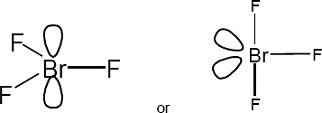 BrF3 should have 3 bp and 2 lp and correct atoms for the markPenalise Fl1BrF3 if trigonal planar shown = 120°Allow 84 – 90° or 120° and ignore 180°or if T shape shown 84 – 90°Irrespective of shape drawn1(ii)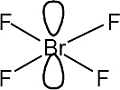 BrF4– should have 4 bp and 2 lp and all atoms for the mark(ignore sign)Allow Fl1BrF4– 90°OnlyIgnore 180°1(c)     Ionic or (forces of) attraction between ions / bonds between ionsIf molecules, IMF, metallic, CE =0If covalent bonds mentioned, 0/3, unless specified within the BrF4– ion and not brokenIgnore atoms1Strong (electrostatic) attraction / strong bonds / lots of energy needed to break
bonds1Between K+ and BrF4– ions/oppositely charged ions / + and – ionsIf ions mentioned they must be correctStrong bonds between + and – ions =3/31(d)     (i)     Hydrogen bonds/hydrogen bonding/H bonds/H bondingNot just hydrogen1(ii)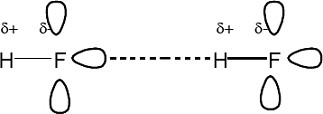 One mark for 4 partial chargesOne mark for 6 lone pairsOne mark for H bond from the lone pair to the Hδ+Allow FlIf more than 2 molecules are shown they must all be correct.Treat any errors as contradictions within each marking point.CE = 0/3 if incorrect molecules shown.3(e)     vdw / van der Waals forces between moleculesQoLNot vdw between HF molecules, CE = 0/2vdw between atoms, CE = 0/2If covalent, ionic, metallic, CE=0/21IMF are weak / need little energy to break IMF / easy to overcome IMF1[15]4.      (a)      (i)     M1    iodine OR I2 OR I3–Ignore state symbolsCredit M1 for “iodine solution”M2    Cl2 + 2I –  2Cl – + I2
OR
½ Cl2 + I –  Cl – + ½ I2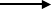 Penalise multiples in M2 except those shownM2 accept correct use of I3–M3    redox or reduction-oxidation or displacement3(ii)     M1    (the white precipitate is) silver chlorideM1 must be named and for this mark ignore incorrect formulaM2    Ag+ + Cl –  AgClFor M2 ignore state symbolsPenalise multiplesM3    (white) precipitate / it dissolvesOR    colourless solutionIgnore references to “clear” alone3(b)     (i)      M1    H2SO4 + 2Cl –  2HCl + SO42–For M1 ignore state symbolsOR    H2SO4 + Cl–  HCl + HSO4–Penalise multiples for equations and apply the list principleOR    H+ + Cl–  HClM2    hydrogen chloride OR HCl OR hydrochloric acid2(ii)     M1 and M2 in either orderFor M1 and M2, ignore state symbols and credit multiplesM1    2I –  I2 + 2e –         OR         8I –  4I2 + 8e –Do not penalise absence of charge on the electronCredit electrons shown correctly on the other side of each equationM2    H2SO4 + 8H+ + 8e –  H2S + 4H2O         OR	  SO42– + 10H+ + 8e –  H2S + 4H2OAdditional equations should not contradictM3    oxidising agent / oxidises the iodide (ions)         OR	  electron acceptorM4    sulfur OR S OR S2 OR S8 OR sulphur4(iii)     M1 The NaOH / OH– / (sodium) hydroxide reacts with / neutralises 		the H+ / acid / HBr (lowering its concentration)  OR  a correct neutralisation equation for H+ or HBr with NaOH or with
hydroxide ionIgnore reference to NaOH reacting with bromide ionsIgnore reference to NaOH reacting with HBrO aloneM2    Requires a correct statement for M1The (position of) equilibrium moves / shifts(from L to R)•        to replace the H+ / acid / HBr that has been removed / lost•        OR  to increase the H+ / acid / HBr concentration•        OR to make more H+ / acid / HBr / product(s)•        OR to oppose the loss of H+ / loss of product(s)•        OR to oppose the decrease in concentration of product(s)In M2, answers must refer to the (position of) equilibrium shifts / moves and is not enough to state simply that it / the system / the reaction shifts to oppose the change.M3    The (health) benefit outweighs the risk or wtteORa clear statement that once it has done its job, little of it remainsORused in (very) dilute concentrations / small amounts / low doses3[15]6.	C[1]7.	C[1]8.	D[1]9.	A[1]10.	D[1]11.	B[1]12.	D[1]13.	A[1]14.	A[1]15.	D[1]16.	A[1]17.	B[1]18.	B[1]19.	D[1]5.